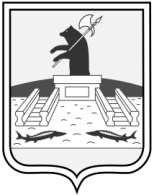 Администрация городского округа город РыбинскЯрославской областиПОСТАНОВЛЕНИЕот_________________                                                                                 №_________ О внесении изменений в постановлениеАдминистрации городского округа город Рыбинск от 29.02.2012 № 647	В целях реализации норм жилищного законодательства, на основании Федерального закона от 27.07.2010 № 210-ФЗ «Об организации предоставления государственных и муниципальных услуг», постановления Администрации городского округа город Рыбинск от 20.02.2012 № 526  «Об утверждении реестра муниципальных услуг городского округа город Рыбинск», руководствуясь Уставом городского округа город Рыбинск Ярославской области,ПОСТАНОВЛЯЮ:1.	Внести в административный регламент предоставления муниципальной услуги «Прием заявлений, документов, а также постановка граждан на учет в качестве нуждающихся в жилых помещениях», утвержденный постановлением Администрации городского округа город Рыбинск от 29.02.2012 № 647 «Об утверждении административного регламента предоставления муниципальной услуги «Прием заявлений, документов, а также постановка граждан на учет в качестве нуждающихся в жилых помещениях», следующие изменения:1.1.		Подпункт 2.8.1 пункта 2.8 раздела 2 «Стандарт предоставления муниципальной услуги» дополнить двадцатым абзацем следующего содержания:«- документ, подтверждающий право собственности заявителя и (или) граждан, указанных им в качестве членов его семьи, на транспортное средство, указанное в пункте 2 части 2 статьи 8 Закона Ярославской области от 11 июля 2005 г. № 40-з «Об условиях реализации права отдельных категорий граждан на предоставление жилых помещений по договорам социального найма».».2.	Опубликовать настоящее постановление в средствах массовой информации и разместить на официальном сайте Администрации городского округа город Рыбинск.3.	Настоящее постановление вступает в силу после его официального опубликования.4.	Контроль за исполнением настоящего постановления возложить на первого заместителя Главы Администрации – директора департамента жилищно-коммунального хозяйства, транспорта и связи.Глава городского округагород Рыбинск									Д.С. РудаковСОГЛАСОВАНОПервый заместитель Главы Администрации –директор департамента жилищно – коммунальногохозяйства, транспорта и связи						И.А. ДубиноНачальник юридического отдела								А.Н. МосичеваНачальник Управления строительства							А.Х. РустамовКонсультант-юрист Управления строительства							Е.В. КоряковДиректорМКУ «Жилкомцентр»								А.В. КостинаИсполнитель: юрисконсультМКУ «Жилкомцентр» Н.С. Щербакова29-01-68Рассылка:МКУ «Жилкомцентр» - 4 экз.Управление строительства - 1 экз.Пресс-служба - 1 экз.Отдел делопроизводства и документооборота-1 экз.